Objednávka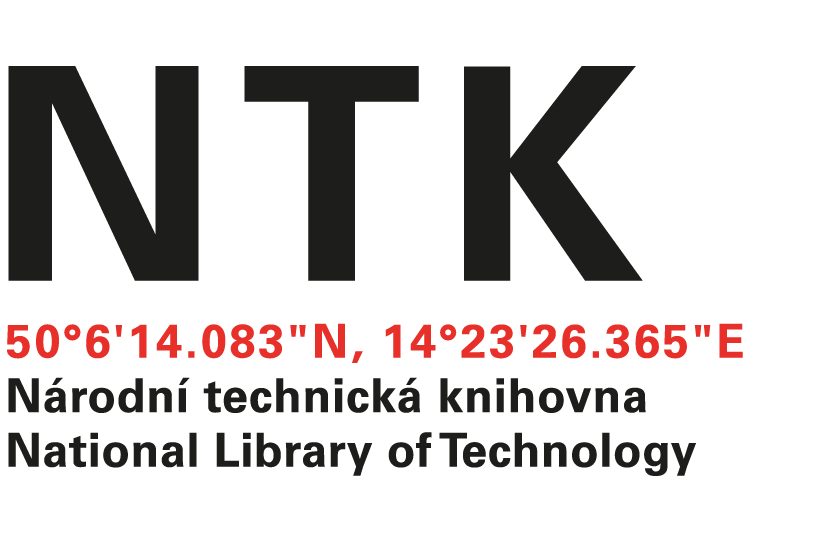 č. 133/K/2023Dobrý den, na základě Vaší nabídky zahraniční odborné literatury ze dne 25. září 2023 u Vás objednáváme tituly uvedené v příloze v celkové hodnotě 61 432 Kč s DPH. Děkuji.S pozdravemxxxxxxxxxxxxxxxxakvizice zahraničních knihObjednatel:Dodavatel:Národní technická knihovnaKuba LibriTechnická 6/2710Ruská 972/94160 80 Praha 6 - Dejvice100 00 Praha 10IČ: 61387142IČ: 29149177DIČ: CZ61387142DIČ: CZ29149177